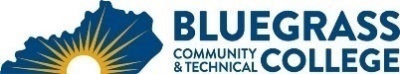 Program Coordinator: Aaron N. Harlow	E-mail: aaron.harlow@kctcs.edu		Phone: 859-246-6774Program Website: https://bluegrass.kctcs.edu/education-training/program-finder/diesel-technology.aspx Student Name:		Student ID: Students must meet college readiness benchmarks as identified by the Council on Postsecondary Education or remedy the identified skill deficiencies. Graduation Requirements:Advisor Name	__________________________________	Advisor Contact	________________________________Certificate Requirements:First SemesterCreditHoursTermGradePrerequisitesNotesDIT 103 Preventative Maintenance Lab2ADX 120 Basic Automotive Electricity3ADX 121 Basic Automotive Electricity Lab2Coreq: ADX 120DIT 110 Introduction to Diesel Engines3DIT 111 Introduction to Diesel Engines Lab2Coreq: DIT 110Quantitative Reasoning course3Total Semester Credit Hours15Second SemesterCr. Hrs.TermGradePrerequisitesNotesFPX 100 Fluid Power3FPX 101 Fluid Power Lab2Coreq: FPX 100DIT 180 Brakes3DIT 181 Brakes Lab2Coreq: DIT 180DIT 160 Steering and Suspension3DIT 161 Steering and Suspension Lab2Coreq: DIT 160Written Communication course3Total Semester Credit Hours18Third SemesterCr. Hrs.TermGradePrerequisitesNotesDIT 112 Diesel Engine Repair3DIT 113 Diesel Engine Repair Lab2Coreq: DIT 112ADX 170 Climate Control3ADX 171 Climate Control Lab1Coreq: ADX 170Digital Literacy course3Natural Sciences course3Total Semester Credit Hours15Fourth SemesterCr. Hrs.TermGradePrerequisitesNotesADX 260 Electrical Systems3ADX 261 Electrical Systems Lab2Coreq: ADX 260DIT 150 Powertrains3DIT 151 Powertrains Lab2Coreq: DIT 150Heritage or Humanities course3Social and Behavioral Sciences course3Total Semester Credit Hours16 Total Degree Credit Hours6425% or more of Total Program Credit Hours must be earned at BCTCCumulative GPA must be 2.0 or higherAdditional InformationThe Diesel Technology program is currently on a two-year rotation cycle beginning in Fall 2019 and enrolling new students every other year. Enrollment into the program is limited.  Interested students must contact the Diesel Technology Program Coordinator. Students cannot enroll in any ADX or DIT course without the permission of the Diesel Technology Program Coordinator. Course Rotation ScheduleCourse Rotation ScheduleCourse Rotation ScheduleFallSpringDIT 103 Preventative Maintenance LabXADX 120 & ADX 121 Basic Automotive Electricity & LabXDIT 110 & DIT 111 Introduction to Diesel Engines & LabXFPX 100 and FPX 101 Fluid Power & LabXDIT 180 & DIT 181 Brakes & LabXDIT 160 & DIT 161 Steering and Suspension & LabXDIT 112 & DIT 113 Diesel Engine Repair & LabXADX 170 & ADX 171 Climate Control & LabXADX 260 & ADX 261 Electrical Systems & LabXDIT 150 & DIT 151 Powertrains & LabXEmbedded CredentialsEmbedded CredentialsEmbedded CredentialsEmbedded CredentialsCredentialTitleRequirementsTotal Credit HoursTotal Credit HoursCertificateDiesel Engine MechanicDIT 110, 111, 112, 113 Electives (Diesel Courses)1212CertificateDiesel Steering & Suspension MechanicDIT 160, 161 Electives (Diesel Courses)1212CertificateElectrical/Electronic Systems MechanicADX 120, 121, 260, 261 Electives (Diesel Courses)1212CertificateFluid Power MechanicFPX 100, 101 Electives (Diesel Courses)1212CertificateHeavy Duty Brake MechanicDIT 180, 181 Electives (Diesel Courses)1212CertificateHeavy Duty Drive Train MechanicDIT 150, 151 Electives (Diesel Courses)1212CertificateMedium & Heavy Truck Mechanic HelperADX 120, 121, 260, 261 DIT 110, 111, 112, 113, 160, 161, 180, 1813030CertificateMobile Air Conditioning MechanicADX 170, 171 Electives (Diesel Courses)1212CertificatePreventative Maintenance MechanicDIT 103 Electives (Diesel Courses)131325% or more of Total Certificate Credit Hours must be earned at BCTCGrade of C or higher in each course required for certificate